FORM F-2OFFICER REPORTOFFICER REPORTOFFICER REPORTOFFICER REPORT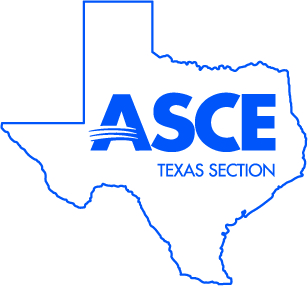 Agenda Item Number5.7Item TitleTreasurerDate09/15/21Reported byChris Nance PEPurposeFall 2020-2021 Board of Direction MeetingFall 2020-2021 Board of Direction MeetingFall 2020-2021 Board of Direction MeetingOFFICER ACTIVITIESProvide a brief description here of your Section-related activities since the last meeting.FINANCIAL REPORTSFINANCIAL REPORTSFINANCIAL REPORTSFINANCIAL REPORTSFINANCIAL REPORTSMonthly Financials for MONTH YEAR attached (includes CECON reports from Section’s accounts):5.7a Financial Summary5.7b Budget v Actual5.7c Statement of Financial Position5.7d Dues and Voluntary Contributions5.7e Investments as of TBDMonthly Financials for MONTH YEAR attached (includes CECON reports from Section’s accounts):5.7a Financial Summary5.7b Budget v Actual5.7c Statement of Financial Position5.7d Dues and Voluntary Contributions5.7e Investments as of TBDMonthly Financials for MONTH YEAR attached (includes CECON reports from Section’s accounts):5.7a Financial Summary5.7b Budget v Actual5.7c Statement of Financial Position5.7d Dues and Voluntary Contributions5.7e Investments as of TBDMonthly Financials for MONTH YEAR attached (includes CECON reports from Section’s accounts):5.7a Financial Summary5.7b Budget v Actual5.7c Statement of Financial Position5.7d Dues and Voluntary Contributions5.7e Investments as of TBDMonthly Financials for MONTH YEAR attached (includes CECON reports from Section’s accounts):5.7a Financial Summary5.7b Budget v Actual5.7c Statement of Financial Position5.7d Dues and Voluntary Contributions5.7e Investments as of TBDCOMMITTEEBudget & Finance CommitteeBudget & Finance CommitteeCHAIRChris Nance PEGoal(s):Deadline(s):Enter information by overwriting this text.  List items requiring action or discussion in the last block “Items For Agenda”.Enter information by overwriting this text.  List items requiring action or discussion in the last block “Items For Agenda”.Enter information by overwriting this text.  List items requiring action or discussion in the last block “Items For Agenda”.Enter information by overwriting this text.  List items requiring action or discussion in the last block “Items For Agenda”.Enter information by overwriting this text.  List items requiring action or discussion in the last block “Items For Agenda”.ITEMS FOR AGENDAITEMS FOR AGENDAList items requiring action or discussion here.List items requiring action or discussion here.List items requiring action or discussion here.Enter detailed description by overwriting this text.  Enter detailed description by overwriting this text.  Enter detailed description by overwriting this text.  Enter detailed description by overwriting this text.  Enter detailed description by overwriting this text.  